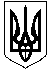    УКРАЇНАЖИТОМИРСЬКА  ОБЛАСТЬНОВОГРАД-ВОЛИНСЬКА МІСЬКА РАДАМІСЬКИЙ  ГОЛОВАРОЗПОРЯДЖЕННЯвід   07.08.2018   № 183(о)Про   перевірку   готовності     закладів    освіти   міста    до   2018-2019 навчального року      Керуючись пунктами 19, 20 частини четвертої статті 42 Закону України                „Про місцеве самоврядування в Україні“ та з метою перевірки готовності закладів освіти міста до  2018-2019 навчального року:      1. Провести з 13 по 17 серпня 2018 року перевірку готовності закладів освіти міста до 2018-2019 навчального року відповідно до графіка (додаток 1).      2. Затвердити склад комісії з перевірки готовності закладів освіти міста                  до  2018-2019 навчального  року та розподіл обов’язків її членів (додаток 2).      3. Заслухати інформацію про  стан готовності  закладів освіти міста до нового 2018-2019 навчального  року на  колегії управління освіти і науки міської ради                у   серпні 2018  року.      4. Контроль за виконанням цього розпорядження покласти на заступника міського голови   Гвозденко  О.В.Міський голова							                    В.Л. Весельський                                                                             Додаток 1до розпорядження міського головивід    07.08.2018  № 183(о)      Графікперевірки готовності  закладів освіти містадо  2018-2019 навчального рокуКеруючий  справами  виконавчого комітету міської ради 							        Д.А. Ружицький                                                                         Додаток  2до розпорядження міського головивід    07.08.2018    № 183(о)                                                                   Склад комісії з перевірки готовності закладів освітидо  2018 –2019 навчального рокута розподіл обов’язків її членівКеруючий  справами  виконавчого комітету міської ради 							        Д.А. РужицькийДатаЗаклади освітиЧас перевірки 13.08.2018 (понеділок)ЦНТТУМЛіцей №1ДНЗ №1ПДМЗОШ №6 ДНЗ №8                 13.0013.3014.3015.3016.0017.0014.08.2018(вівторок)ДНЗ №9ЗОШ №10ЗОШ №3ДНЗ №14  ДНЗ №2                                                     9.0010.0011.3012.3013.3015.08.2018(середа)ДЮКФП                                                            ЗОШ № 9ДНЗ №15 	ДНЗ №16Школа-інтернатДНЗ №59.0010.0011.0012.0013.0013.3016.08.2018(четвер)ЗОШ №8ДНЗ №13ЦРД Ліцей №11	ЗОШ №79.0010.0011.0012.0013.0017.08.2018(п’ятниця)ЗОШ №2ЗОШ №5Ліцей №4ДНЗ №6ДНЗ №49.0010.0011.00 12.0013.00№п/пПІБОбов’язки у складі комісіїПосада за місцем роботиПитання, які  перевіряє1.Гвозденко Оксана Василівнаголова комісіїзаступник  міського голови загальна організація підготовки до нового навчального  року закладів освіти міста2.Ващук  Тетяна Володимирівназаступник голови комісіїначальник управління освіти і науки міської радизагальна організація підготовки до нового навчального  року закладів освіти міста3.Балаушко Тетяна Миколаївначлен комісії,  секретарголовний спеціаліст управління освіти і науки міської радиорганізація планування ЗЗСО міста (план роботи закладу, наявність освітньої програми закладу,  мережа  класів, в них учнів)4.Табакова Аліна Олександрівначлен комісіїзаступник начальника управління освіти і науки міської ради організація планування ЗЗСО міста (план роботи закладу, наявність освітньої програми закладу,  мережа  класів, в них учнів)5.Самойленко Ірина Романівначлен комісії(за згодою)голова громадської ради при управлінні освіти і науки міської ради, логопед ДНЗ №14організація планування  ЗДО міста (план роботи закладу, звіт керівника, мережа  груп)6.Кащук Валентина Миколаївначлен  комісії(за згодою)начальник  відділу  Державного нагляду за  дотриманням санітарного законодавстваУправління Держпродспожив –служби в  Новоград-Волинському районістан санітарно-гігієнічних умов освітнього  процесу в закладах освіти міста7.Бортник Євгеній Олександровиччлен комісії(за згодою)головний інспектор Новоград-Волинського міськрайонного  відділу Управління ДСНС України у Житомирській області  стан протипожежного захисту закладів освіти міста8.Неук Василь Івановиччлен комісіїголова ради профспілок закладів освіти містадотримання норм колективної  угоди закладів освіти міста9.Мамчур Олена Анатоліївначлен комісіїінженер з охорони праці   групи ЦГО управління  освіти  і науки міської радистан охорони  праці та  безпеки життєдіяльностіу  закладах освіти міста10.Федорчук Володимир Григоровиччлен комісії( за згодою)голова постійної комісії міської ради з питань соціальної політики, охорони здоров’я, освіти, культури та спорту, директор ЗОШ№10загальна організація підготовки до нового навчального  року у закладах освіти міста11.Степанюк Світлана Михайлівначлен комісії(за згодою)завідуюча відділенням епідеміологічного нагляду та профілактики неінфекційних захворювань (спостереження) Новоград-Волинського міжрайонного відділу ДУ «Житомирський обласний лабораторний центр МОЗ» лабораторний контроль санітарно-гігієнічного стану закладу освіти12.Князєва Наталія Юріївначлен комісіїінженер з ремонту групи ЦГОякість проведення ремонтних робіт у закладах освіти міста